ချစ်ခင်ရပါသော မိသားစုများသို့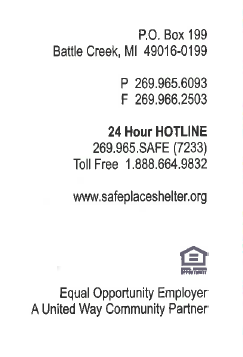 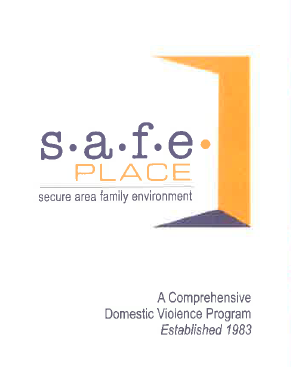 သင်၏သားသမီးသည် စိတ်၀င်စားဖွယ်ဖြစ်သည့်   SAFER SMARTER TEENS starting JULY 2024 ဟုခေါ်သည့် ပရိုဂရမ်တစ်ခုတွင် ကျောင်း၌ မကြာမီပါ၀င်မည်ဖြစ်ပါသည်။ ဤ ထိရောက်မှုရှိသော သုတေသန-အခြေပြုသည့် ပရိုဂရမ်သည် စုံတွဲချိန်းတွေ့စဥ် မတော်မတရားပြုခြင်းနှင့် အကြမ်းဖက်မှုဆိုင်ရာ အပြုအမူနှင့် ကိုယ်နေဟန်ထားတို့ကို ရည်ညွှန်းပစ်မှတ်ထားသည်။ S.A.F.E Place မှ ပညာပေးအရာရှိနှင့် Bronson Sexual Assault Services မှ ကိုယ်စားလှယ်တို့သည် အဆိုပါ အစည်းအ၀ေးများကို ဦးဆောင်မည်ဖြစ်ပါသည်။  စုံတွဲချိန်းတွေ့စဥ် မတော်မတရားပြုခြင်းသည် ဆယ်ကျော်သက်အရွယ်များ၊ အလယ်တန်းကျောင်းသားအရွယ်အထိ ငယ်နိုင်သည့်၊ လူငယ်များ ကြုံတွေ့ကြရသည့် အရေးကြီးသော ပြဿနာတစ်ခု ဖြစ်ပါသည်။  SAFER SMARTER TEENS  မှ ဆယ်ကျော်သက်အရွယ် များအတွက် ကျန်းမာကောင်းမွန်သော စုံတွဲချိန်းတွေ့ခြင်း ဆိုသည်မှာ ဘာလဲ နှင့် စုံတွဲချိန်းတွေ့စဥ် မတော်မတရားပြုခြင်း ဆိုသည်မှာ ဘာလဲဆိုသည်ကို တိကျရှင်းလင်းစွာ အဓိပ္ပာယ်သိရှိနိုင်အောင် ကူညီပေး ခြင်းဖြစ်ပါသည်။ စုံတွဲချိန်းတွေ့စဥ် မတော်မတရားပြုခြင်းဖြစ်ရခြင်း အကြောင်းတရားများနှင့် ဖြစ်ပေါ်လာမည့် နာကျင်ဖွယ်ရာ ရလဒ်တို့ကို နားလည်သဘောပေါက်စေရန် ကူညီပေးသည့်အပြင် စုံတွဲချိန်းတွေ့စဥ် မတော်မတရားပြုခြင်း မကြုံတွေ့ရလေအောင် ရှောင်ကျဥ်ရမည့် အဓိက နည်းလမ်းများကို ရှင်းပြပေးပါသည်။အချို့ မိသားစုများသည် ၎င်းတို့၏ ဆယ်ကျော်သက်အရွယ်လူငယ်များကို အရွယ်မရောက်သေးခင် စုံတွဲချိန်းတွေ့ ရည်းစားထားခြင်း မပြုလုပ်စေလိုသည်ကို သိရှိနားလည်ပါသည်။  SAFER SMARTER TEENS သည် စုံတွဲချိန်းတွေ့ခြင်းကို တိုက်တွန်းခြင်း သို့မဟုတ် အားပေးအားမြှောက်ပြုခြင်း မလုပ်ပါ။ သို့သော် သင့်သားသမီးအတွက် အနာဂါတ်တွင် ၎င်းတို့ စုံတွဲချိန်းတွေ့ခြင်း ပြုသည့်အခါ နားလည်ပြင်ဆင်ထားနိုင်ရန်ဖြစ်ပါသည်။ SAFER SMARTER TEENS သည် ထင်ရှားပွင့်လင်းသည့် မည်သည့်လိင်ပိုင်းဆိုင်ရာအကြာင်းအရာများကိုမှ ဆွေးနွေးမည် မဟုတ်ပါ။ ဤပရိုဂရမ်၏ ရည်မှန်းချက်မှာ ဆယ်ကျော်သက်လူငယ်များ မိမိတို့၏ မိတ်ဆွေသူငယ်ချင်းများ နှင့် ကျန်းမာကောင်းမွန်သည့်  ပေါင်းသင်းဆက်ဆံရေး ဖွံ့ဖြိုးစေရန် တတ်နိုင်သမျှ ဘေးအန္တရာယ်ကင်းစွာ ပြုလုပ်နိုင်ရန် ကူညီခြင်းဖြစ်ပါသည်။ ကျွန်ုပ်တို့၏ ကိုယ်စားလှယ် တစ်ဦးသည် တည်နေရာ၌ရှိနေပြီး အလျင်းသင့်သလို ထပ်မံမေးမြန်းလိုသည့် မေးခွန်းများကို ဖြေဆိုရန် နှင့် မိသားစုများအတွက် လိုအပ်သည့် အထောက်အထားများနှင့် ဆက်သွယ်ပေးနိုင် ပါသည်။ ဤအရာသည် အမခဲ့ဖြစ်ပါသည်၊  သင်၏ကျောင်း၌ ကျောင်းသားများနှင့် မိသားစုများ အတွက် ယုံကြည်စိတ်ချရသည့် အရင်းအမြစ်တစ်ခုဖြစ်သည်။   သင့်ဆယ်ကျော်သက်အရွယ်လူငယ်ကို ထိန်းသိမ်းစောင့်ရှောက်သူအနေဖြင့် သင်သည် ၎င်းတို့အား စုံတွဲချိန်းတွေ့ ပေါင်းသင်းဆက်ဆံရေးတွင် လုံခြုံဘေးကင်းရန် လုပ်ဆောင်ပေးနိုင် မည့် အရေးပါဆုံးဖြစ်သော အခန်းကဏ္ဍတွင် ရှိနေပါသည်။ SAFER SMARTER TEENS ပရိုဂရမ်နှင့် ပါတ်သတ်သည့် သို့မဟုတ် စုံတွဲချိန်းတွေ့စဥ် မတော်မတရားပြုခြင်း နှင့်ပတ်သတ်ပြီး အခြား မေးခွန်းများနှင့် စိုးရိမ်စရာများ ရှိလျှင် ဆိုင်းတွခြင်းမရှိပဲ ဖုန်း (၂၆၉) ၉၆၅-၆၀၉၃ ext. ၂၇ သို့ ခေါ်ဆိုနိုင်ပါသည်။ လေးစားစွာဖြင့်နီနာ ပတ်တာဆင်ကြိုတင်ကာကွယ်ရေး ပညာပေး၊ S.A.F.E. Place npatterson@safeplaceshelter.orgအောက်တွင် ဖော်ပြထားသည်မှာ OPT OUT ဖောင် ဖြစ်သည်။ သင့်ကလေးကို ဤပရိုဂရမ်တွင် ပါ၀င်ခြင်းမှ ရပ်နားစေလိုမှသာ လက်မှတ်ထိုးပါ။ ------------------------------------------------------------------------------------------------------------Opt-Out ဖောင်သင့်သားသမီးကို Safer Smarter Teens program ပရိုဂရမ်တွင် မပါ၀င်စေချင်ပါက၊ အောက်တွင် လက်မှတ်ထိုးပြီး စာ၏ ဤအပိုင်းကို ကျောင်းသို့ ပြန်လည် ပို့ပေးပါ။ကျွန်ုပ်၏ သားသမီး _____________________________ (ကလေး၏အမည်) ကို violence prevention program ပရိုဂရမ်တွင် မပါ၀င်စေလိုပါ။x__________________________________________________ (မိဘအုပ်ထိန်းသူ လက်မှတ်) 